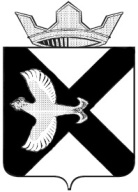 АДМИНИСТРАЦИЯ Муниципального  образования поселок  БоровскийПОСТАНОВЛЕНИЕ22 мая 2015 г.				                                                           № 143п. БоровскийТюменского муниципального районаВ целях повышения уровня внешнего благоустройства и озеленения территории муниципального образования поселок Боровский, улучшения показателей комфортности окружающей среды, улучшения внешнего облика придомовых территорий, дворов, газонов, эстетического оформления территорий, закрепленных за организациями, учреждениями, распространения лучшего опыта реализации инициатив жителей посёлка, руководствуясь Уставом муниципального образования поселок Боровский, Правилами благоустройства муниципального образования поселок Боровский, утверждённых решением Боровской поселковой Думы № 232 от 29.08.2012 (с изменениями и дополнениями от 25.04.2014 № 488, от 29.10.2014 № 543): 1. Провести на территории муниципального образования посёлок Боровский конкурс на звание «Лучшие по благоустройству, озеленению и цветочному оформлению прилегающей территории», посвященный 70-летию Победы в Великой Отечественной войне в 1941-1945 годов, в период с 01 июня по 30 августа 2015 года.2. Утвердить Положение о проведении конкурса согласно приложению № 1.3. Утвердить состав  конкурсной комиссии по подведению итогов конкурса согласно приложению № 2. 4. Утвердить смету расходов на награждение призёров  конкурса согласно приложению № 3. 5. Козик С. В., специалисту администрации муниципального образования поселок Боровский, обеспечить прием заявок на участие в конкурсе и подведения итогов конкурса.6. Юртиной Т. М., специалисту администрации, опубликовать настоящее постановление в газете «Боровские вести» и разместить на официальном сайте муниципального образования поселок Боровский в информационно-коммуникационной сети «Интернет». 7. Юртиной Т. М., специалисту администрации, обеспечить освещение проведения конкурса и опубликовать итоги конкурса в газете «Боровские вести» и на официальном сайте муниципального образования поселок Боровский в информационно-коммуникационной сети «Интернет». 8. Контроль за выполнением настоящего постановления возложить на Креницина В. А., заместителя главы администрации муниципального образования поселок Боровский.Глава администрации                                                                          	     С. В. СычеваПриложение № 1
к Постановлению
администрации муниципального образования поселок Боровский 
____________  2015 г. № ___ПОЛОЖЕНИЕ 
о проведении конкурса«Лучшие по благоустройству, озеленению и цветочному оформлению прилегающей территории», посвященного 70-летию победы в Великой Отечественной войне в 1941 – 1945 годы на территории муниципального образования поселок Боровский1. Общие положения1.1. Положение о проведении конкурса «Лучшие по благоустройству, озеленению и цветочному оформлению территории »,   закрепленные за организациями различных организационно-правовых форм, индивидуальными предпринимателями, территории  индивидуальной жилой застройки, дворовые территории, разработано в соответствии с законодательством Российской Федерации и определяет порядок подготовки и проведения конкурса, критерии конкурсного отбора.1.2. Целью конкурса является:1.2.1. повышение уровня  внешнего благоустройства территории поселка Боровский;1.2.2. внедрение новых приемов и методов оформления  окружающей среды;1.2.3. привлечение творческого потенциала населения;1.2.4.повышение уровня социальной активности населения в цветочном оформлении и благоустройстве прилегающих территорий;1.2.5.привлечение внимания общественности к проблемам сохранения зелёных насаждений;1.2.6.обобщение и распространение положительного опыта оформления прилегающих территорий.1.3. Конкурс проводится с 01 июня по 30 августа 2015 года.В конкурсе участвуют жители посёлка, юридические лица любых форм собственности, индивидуальные предприниматели, учреждения и организации.Объектами проведения конкурса являются территории, закрепленные за организациями различных организационно-правовых форм, индивидуальными предпринимателями, территории застройки индивидуальными жилыми домами, дворовые территории, территории общего пользования, на основании заявки (Приложение № 1)  на участие в конкурсе.1.4. Конкурс проводится по следующим номинациям:1.4.1.«Лучший по благоустройству, озеленению и цветочному оформлению прилегающей территории многоквартирный дом»1.4.2. «Лучшее по благоустройству, озеленению и цветочному оформлению прилегающей территории  частное домовладение»1.4.3.«Лучшие по благоустройству, озеленению и цветочному оформлению прилегающие территории среди учреждений образования, здравоохранения, культуры, спорта»1.4.4.«Лучшие по благоустройству, озеленению и цветочному оформлению прилегающие территории среди организаций потребительского рынка (магазины, рынки, АЗС, автостоянки и т.д.).1.4.5.«Лучшие по благоустройству, озеленению и цветочному оформлению прилегающие территории среди организаций отраслей промышленности, сельского хозяйства, строительства, транспорта  и т.д. и индивидуальных предпринимателей.2. Организация  и порядок проведения конкурса2.1. Информирование жителей посёлка о проведения конкурса  осуществляется путем размещения информации в газете «Боровские вести», на официальном сайте муниципального образования поселок Боровский.А  так же путём  размещения объявлений на информационных стендах, расположенных на территории п. Боровский и распространением объявлений по организациям.2.2.Приём заявок на участие в конкурсе проводится с 01 июня  по 31 июля 2015 года по адресу: посёлок Боровский, ул. Островского, 33, кабинет № 6, контактный номер телефона 722-739.2.3. Заявка должна быть составлена в письменной форме с указанием:2.3.1. для жителей  посёлка – фамилии, имени, отчества, адреса проживания, контактного телефона;2.3.2. для организаций – полного наименования организации, адреса, контактного телефона, фамилии, имени, отчества руководителя, заявленной номинации;2.3.3. для индивидуальных предпринимателей – фамилии, имени, отчества предпринимателя, адреса, контактного телефона.К заявке прилагаются фотоматериалы представленного на конкурс объекта.Участник конкурса самостоятельно определяет композиционное решение, ассортимент посадочного материала, вспомогательные материалы, используемые при цветочном оформлении.   	Заявки на участие в конкурсе, не отвечающие требованиям настоящего Положения, не рассматриваются и не возвращаются, о чем заявителю направляется уведомление в течение двух рабочих дней со дня получения заявки.Приобретение цветочной рассады, вспомогательных материалов, выполнение работ по цветочному оформлению закрепленных территорий участниками конкурса осуществляется за счет собственных средств.2.4. В номинации конкурса «Лучший по благоустройству, озеленению и цветочному оформлению прилегающей территории многоквартирный дом» распределение призового фонда победителям и призерам осуществляется управляющей компанией, согласно заявкам актива общественности многоквартирного жилого дома.2.5. Подведение  итогов конкурса «Лучшие по благоустройству, озеленению и цветочному оформлению прилегающей территории» осуществляется  конкурсной комиссией.2.6. Освещение итогов конкурса опубликовать в газете «Боровские вести», и разместить на официальном сайте муниципального образования поселок Боровский.3. Критерии оценки по номинациям3.1. В номинации  «Лучший по благоустройству, озеленению и цветочному оформлению прилегающей территории   многоквартирный дом»3.1.1. Наличие юбилейной тематики, посвященной 70-летию Победы в Великой Отечественной войне в 1941 - 1945 годы.3.1.2. Благоустройство:санитарное состояние прилегающих к дому территорий, детских испортивных площадок, мест отдыха, тротуаров, отмостки, бордюров, ограждений, стоянок для автомашин;б) внешний вид и санитарное состояние контейнерных площадок для твёрдыхбытовых отходов;в) состояние входных групп, наличие скамеек, урн, досок объявлений,аншлагов.3.1.3. Цветочное оформление и озеленение:а) озеленение двора, наличие цветников у подъездов;б) наличие газонов, их регулярная очистка, скашивание и подсев;в) проявление активности  и творческой инициативы жителей в эстетическомоформлении двора (рокарий, рутарий, альпийские горки, вертикальные цветочные композиции) гармония цветовых сочетаний, оригинальность композиционного решения цветника;г) обеспечение непрерывного цветения растений с мая по сентябрь;Максимальная оценка каждого пункта – 10 баллов.Максимальная оценка  номинации конкурса – 80 баллов. 3.2. В номинации  «Лучшее по благоустройству, озеленению и цветочному оформлению прилегающей территории частное домовладение»:3.2.1. Наличие юбилейной тематики, посвященной 70-летию Победы в Великой Отечественной войне в 1941 - 1945 годы.3.2.2. Благоустройство:а) эстетическое оформление  и опрятный вид фасадов индивидуальныхзастроек, наличие номерных знаков и табличек с названиями улицы на домах;б) состояние ограждения фасада, в том числе палисадника;в) санитарное состоянии прилегающей территории;г) наличие малых архитектурных форм, освещения, подсветки;3.2.3. Цветочное оформление и озеленение:а) озеленение, наличие цветниковб) активность и творческая инициатива жителей – наличие рокария, рутария,альпийские горки, вертикальные цветочные композиции, цветочная скульптура, оригинальность композиционного решения цветника, смекалка, изобретательность, неформальный подход, новизна элементов.в) декоративность цветника (непрерывность цветения растений) в течениевсего вегетационного года (весенние культуры, летники, поздние осенние культуры) наличие декоративных элементов и форм (фигурки, камни, фонтанчики, прудики, мостики);г) качество содержания цветника (своевременное удаление отцветшихцветоносов, потерявшей декоративность листвы и т.п.);Максимальная оценка каждого пункта – 10 баллов.Максимальная оценка  номинации конкурса – 90 баллов. 3.3. В номинации  «Лучшие по благоустройству, озеленению и цветочному оформлению прилегающие территории среди учреждений образования, здравоохранения, культуры, спорта»:3.3.1. Наличие юбилейной тематики, посвященной 70-летию Победы в Великой Отечественной войне в 1941 - 1945 годы.3.3.2. Благоустройство:а) санитарно-экологическое состояние прилегающей территории (уборка отмусора, грязи, веток, листвы);б) освещенность территории; в) наличие малых архитектурных форм, урн3.3.3. Цветочное оформление и озеленение:а) наличие организованных клумб, переносных и подвесных вазонов;б) активность и творческая инициатива сотрудников – наличие рокария, рутария, альпийские горки, вертикальные цветочные композиции, цветочная скульптура, оригинальность композиционного решения цветника, смекалка, изобретательность, неформальный подход, новизна элементов.в) декоративность цветника (непрерывность цветения растений) в течениевсего вегетационного года (весенние культуры, летники, поздние осенние культуры) наличие декоративных элементов и форм (фигурки, камни, фонтанчики, прудики, мостики);г) качество содержания цветника (своевременное удаление отцветшихцветоносов, потерявшей декоративность листвы и т.п.);д) своевременное выкашивание газонов, своевременная обрезка кустарникови деревьев.Максимальная оценка каждого пункта – 10 баллов.Максимальная оценка  номинации конкурса – 90 баллов. 3.4. В номинации  «Лучшие по благоустройству, озеленению и цветочному оформлению прилегающей территории среди организаций потребительского рынка (магазины, рынки, АЗС, автостоянки и т.д.)3.4.1. Наличие юбилейной тематики, посвященной 70-летию Победы в Великой Отечественной войне в 1941 - 1945 годы.3.4.2. Благоустройство:а) санитарно-экологическое состояние прилегающей территории (уборка отмусора, грязи, веток, листвы);б) освещенность территории; в) наличие малых архитектурных форм, урн3.4.3. Цветочное оформление и озеленение:а) наличие организованных клумб, переносных и подвесных вазонов;б) активность и творческая инициатива сотрудников – наличие рокария, рутария, альпийские горки, вертикальные цветочные композиции, цветочная скульптура, оригинальность композиционного решения цветника, смекалка, изобретательность, неформальный подход, новизна элементов.в) декоративность цветника (непрерывность цветения растений) в течениевсего вегетационного года (весенние культуры, летники, поздние осенние культуры) наличие декоративных элементов и форм (фигурки, камни, фонтанчики, прудики, мостики);г) качество содержания цветника (своевременное удаление отцветшихцветоносов, потерявшей декоративность листвы и т.п.);д) своевременное выкашивание газонов, своевременная обрезка кустарникови деревьев.Максимальная оценка каждого пункта – 10 баллов.Максимальная оценка  номинации конкурса – 90 баллов. 3.5. В номинации  «Лучшие по благоустройству, озеленению и цветочному оформлению прилегающей территории среди организации отраслей промышленности, сельского хозяйства, строительства, транспорта  и т.д. и индивидуальных предпринимателей.3.5.1. Наличие юбилейной тематики, посвященной 70-летию Победы в Великой Отечественной войне в 1941 - 1945 годы.3.5.2. Благоустройство:а) санитарно-экологическое состояние прилегающей территории (уборка отмусора, грязи, веток, листвы);б) освещенность территории; в) наличие малых архитектурных форм, урн3.5.3. Цветочное оформление и озеленение:а) наличие организованных клумб, переносных и подвесных вазонов;б) активность и творческая инициатива сотрудников – наличие рокария, рутария, альпийские горки, вертикальные цветочные композиции, цветочная скульптура, оригинальность композиционного решения цветника, смекалка, изобретательность, неформальный подход, новизна элементов.в) декоративность цветника (непрерывность цветения растений) в течениевсего вегетационного года (весенние культуры, летники, поздние осенние культуры) наличие декоративных элементов и форм (фигурки, камни, фонтанчики, прудики, мостики);г) качество содержания цветника (своевременное удаление отцветшихцветоносов, потерявшей декоративность листвы и т.п.);д) своевременное выкашивание газонов, своевременная обрезка кустарникови деревьев.Максимальная оценка каждого пункта – 10 баллов.Максимальная оценка  номинации конкурса – 90 баллов. 4.Состав и функции конкурсной комиссии4.1. Состав конкурсной комиссии установлен согласно приложения № 2 данного постановления.4.2.  Председатель комиссии осуществляет  общее руководство комиссией, организует и координирует работу комиссии, проводит заседания комиссии.4.3. На период отсутствия председателя комиссии организует, координирует работу и проводит заседания комиссии заместитель председателя комиссии. 4.4. Секретарь комиссии ведёт протоколы заседаний комиссий, оформляет заключение комиссии.4.5. Комиссия оценивает состояние объекта согласно критериям оценки.4.6. Заседание комиссии считается правомочным, в случае присутствия не менее половины её членов.5.Подведение итогов5.1. Итоги конкурса подводятся до 11 сентября  2015 года. 5.2.Конкурсная комиссия определяет победителя в каждой номинации с присвоением звания «Лучший». Комиссия имеет право перераспределить денежные средства в пределах сметы расходов.5.3.Результаты работы комиссии оформляются протоколом, подписанным председателем комиссии. Протокол  направляется на утверждение главе администрации муниципального образования посёлок Боровский.5.4.По итогам конкурса проводится награждение победителей. Звание «Лучший по благоустройству, озеленению и цветочному оформлению территории» присваивается на год. 6. Награждение6.1. По итогам конкурса администрацией муниципального образования поселок Боровский  издается постановление о награждении  победителей конкурса. 6.2. Награждение победителей производится из средств  бюджета муниципального образования поселок Боровский.6.3. Награждение проводится на торжественном мероприятии посвященному подведению итогов конкурса «Лучшие по благоустройству, озеленению и цветочному оформлению прилегающей территории».6.4. В случае изменения состояния объекта удостоенного звания «Лучшей по благоустройству, озеленению и цветочному оформлению территории», звание может быть снято досрочно по ходатайству комиссии по проведению конкурса.Приложение № 2
 Постановлению
администрации муниципального образования поселок Боровский 
от __________ 2015 г. № _____СОСТАВ 
конкурсной комиссии Председатель  комиссии: - Сычева Светлана Витальевна, глава администрации муниципального образования посёлок Боровский;Заместитель  председателя комиссии: - Креницин Владимир Александрович, заместитель главы администрации муниципального образования посёлок Боровский;Секретарь  комиссии: - Козик Светлана Валерьевна – специалист администрации муниципального образования посёлок Боровский;Члены комиссии:- Шипицин Сергей Анатольевич, заместитель главы администрации муниципального образования посёлок Боровский;- Кривица Елена Васильевна, представитель МАУ ДК «Боровский»;- Кайзер Николай Эмануилович, депутат Боровской поселковой Думы ;- Баженова Нина Михайловна, председатель совета ветеранов;- Новикова Анна Анатольевна – начальник отдела администрации муниципального образования посёлок Боровский;- Чупраков Александр Сергеевич, специалист администрации муниципального образования посёлок Боровский;Приложение № 3
к Постановлению
администрации муниципального образования поселок Боровский 
от _____________  2015 г. № _____Смета расходовна награждение призёров конкурса «Лучшие по благоустройству, озеленению и цветочному оформлению территории», посвященного 70-летию Победы в Великой Отечественной войне в 1941 – 1945 годы на территории муниципального образования поселок Боровский В номинации «Лучший по благоустройству, озеленению и цветочному оформлению прилегающей территории многоквартирный дом» определяются 3 победителяЗа I место победитель награждается сертификатом в размере 10000 рублей и дипломом администрации муниципального образования поселок Боровский.За II место победитель награждается сертификатом  в размере 8000 рублей и дипломом администрации муниципального образования поселок Боровский.За III место победитель награждается сертификатом в размере 5000 рублей и дипломом  администрации муниципального образования поселок Боровский.Поощрение участников 10000 рублей и благодарственное письмо администрации муниципального образования поселок Боровский.Всего по номинации: 33000 рублей на год. В номинации «Лучшее по благоустройству, озеленению и цветочному оформлению прилегающей территории частное домовладение» определяются 3 победителяЗа I место победитель награждается сертификатом в размере 5000 рублей и дипломом администрации муниципального образования поселок Боровский.За II место победитель награждается сертификатом  в размере 4000 рублей и дипломом администрации муниципального образования поселок Боровский.За III место победитель награждается сертификатом в размере 3000 рублей и дипломом  администрации муниципального образования поселок Боровский.Поощрение участников 10000 рублей и благодарственное письмо администрации муниципального образования поселок Боровский.Всего по номинации: 22000 рублей.В номинации  «Лучшие по благоустройству, озеленению и цветочному оформлению прилегающей территории среди учреждений образования, здравоохранения, культуры, спорта» определяются 3 победителя. За I место победитель награждается сертификатом в размере 8000 рублей и дипломом администрации муниципального образования поселок Боровский.За II место победитель награждается сертификатом  в размере 5000 рублей и дипломом администрации муниципального образования поселок Боровский.За III место победитель награждается сертификатом в размере 4000 рублей и дипломом  администрации муниципального образования поселок Боровский.Всего по номинации: 17000 рублейВ номинации  «Лучшие по благоустройству, озеленению и цветочному оформлению прилегающей территория среди организации потребительского рынка (магазины, рынки, АЗС, автостоянки и т.д.)».За I место победитель награждается сертификатом в размере 8000 рублей и дипломом администрации муниципального образования поселок Боровский.За II место победитель награждается сертификатом  в размере 5000 рублей и дипломом администрации муниципального образования поселок Боровский.За III место победитель награждается сертификатом в размере 4000 рублей и дипломом  администрации муниципального образования поселок Боровский.Всего по номинации: 17000 рублейВ номинации  «Лучшие по благоустройству, озеленению и цветочному оформлению прилегающей территория среди организации отраслей промышленности, сельского хозяйства, строительства, транспорта  и т.д.»  определяются 3 победителя индивидуальных предпринимателей.За I место победитель награждается сертификатом в размере 8000 рублей и дипломом администрации муниципального образования поселок Боровский.За II место победитель награждается сертификатом  в размере 5000 рублей и дипломом администрации муниципального образования поселок Боровский.За III место победитель награждается сертификатом в размере 4000 рублей и дипломом  администрации муниципального образования поселок Боровский.Всего по номинации: 17000 рублейПриобретение бланков дипломов для оформления дипломов администрации муниципального образования поселок Боровский 2000 рублей. Изготовление сертификатов администрации муниципального образования поселок Боровский 1000 рублей. Всего на год: 109000 рублей.  Приложение № 1к Положению о проведении конкурса «Лучшие по благоустройству, озеленению и цветочному оформлению прилегающей территории», посвященного 70-летию  Победы в Великой Отечественной войне 1941 – 1945 годы на территории муниципального образования поселок Боровскийот ____________  2015 г. № ____Заявка участника  конкурса«Лучшие по благоустройству, озеленению и цветочному оформлению прилегающей территории», посвященного 70-летию Победы в Великой Отечественной войне на территории муниципального образования поселок Боровский (для физических лиц)Заявка участника  конкурса«Лучшие по благоустройству, озеленению и цветочному оформлению прилегающей территории», посвященного 70-летию Победы в Великой Отечественной войне на территории муниципального образования поселок Боровский (для юридических лиц)О проведении конкурса «Лучшие по благоустройству, озеленению и цветочному оформлению  прилегающей территории», посвященного 70-летию Победы в Великой Отечественной войне в 1941 – 1945 годов, на территории муниципального образования поселок Боровский» ФИОАдрес ТелефонДата рожденияПаспортные данныеСНИЛСПаспортные данные Серия _______ №___________Выдан:______________________________________________________________________Регистрация: ________________________________________________________________Номинация:«Лучший по благоустройству, озеленению и цветочному оформлению прилегающей территории многоквартирный дом» «Лучшее по благоустройству, озеленению и цветочному оформлению прилегающей территории частное домовладение»«____» __________2015 год                              _______ ________________                                                подпись               расшифровка Наименование организации Адрес организации ФИО руководителя организацииТелефон ОГРНОКПООКВЭДИННКППРасчетный счетБанкКорреспондентский счетБИКНоминация:«Лучшие по благоустройству, озеленению и цветочному оформлению прилегающей территории среди  учреждений образования, здравоохранения, культуры, спорта» «Лучшие по благоустройству, озеленению и цветочному оформлению прилегающей территории среди организации потребительского рынка (магазины, рынки, АЗС, автостоянки и т.д.)» «Лучшие по благоустройству, озеленению и цветочному оформлению прилегающей территории среди организации отраслей (промышленности, сельского хозяйства, строительства, транспорта  и т.д.) индивидуальных предпринимателей»«____» ___________ 2015 год                _______ ________________                           подпись               расшифровка 